Pielikums Nr.1„Apiņi 2”, Brīvzemnieku pagasts, kadastra apzīmējums 66480050066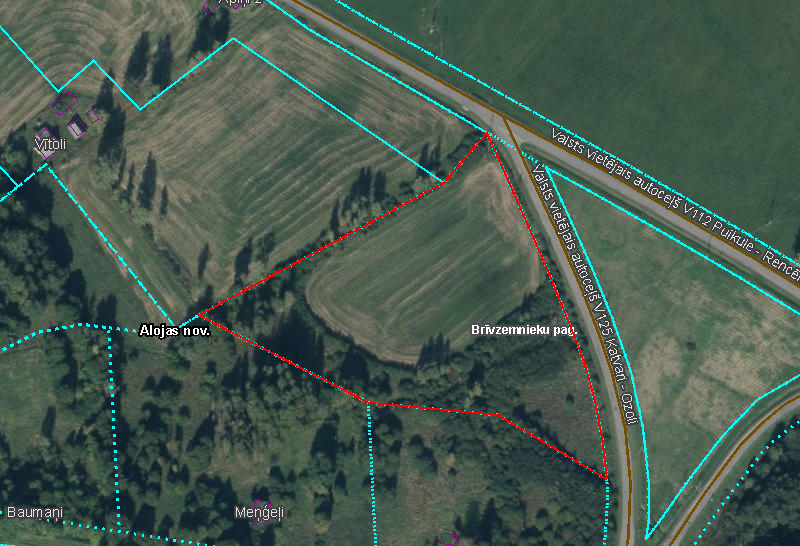 